Grant Elementary School 	Teacher:  ABCD	School Year 2012-2013Grade K 			AIMSweb  - Letter Naming FluencyGrant Elementary School 	Teacher:ABCD	School Year 2012-2013Grade K 			AIMSweb  - Letter Naming Fluency 		This text is cited from AIMSweb progress monitoring pdfEstablishing Learning GoalsTo write the annual goal for a student using the information gained from AIMSweb, you will need the following information:Number correct score from the SLA probe for the grade level that will be usedfor progress monitoringAnticipated growth rateThe growth rate for a typical student at each grade level on every measure canbe found on the Norm Referenced Charts for SLA Placement. In order foryour student to remain where they are in reference to their peers, they need togrow at the rate listed. To make gains, they need to grow at a faster rate. Thenumber you use for the anticipated growth rate will be based upon yourprofessional judgment and the intensities of the interventions provided.The number of weeks you plan to monitor the goal (52 weeks for an IEP goal)You will be able to use the charts provided by AIMSweb to track the studentsprogress towards the goal over the course of the year.Use this formula to calculate your goal:Goal = SLA score + (anticipated growth rate * number of weeks)Example:For a fourth grade student that earned an SLA score of 38 words read correct(WRC) on the second grade R-CBM measure and you anticipate her to gain 1.5WRC per week over the next year, her annual goal would be to read 116 WRC onan AIMSweb second grade passage at her fifth grade IEP meeting.116 Annual goal for WRC = 38 + (1.5 * 52) Practice with Grade K Student #1 on Roster:Goal = 48 + (.9 * 36)Goal = 80.4Early Literacy Norm Referenced Charts for SLA Placement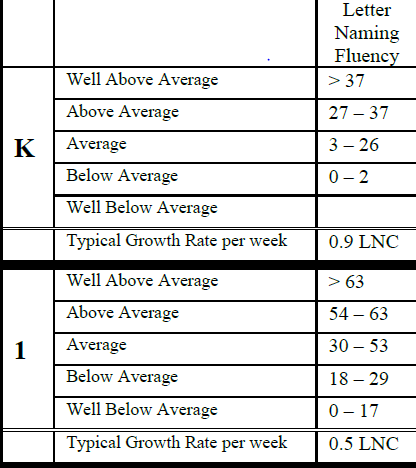 All SLOs MUST include the following basic components:All SLOs MUST include the following basic components:All SLOs MUST include the following basic components:All SLOs MUST include the following basic components:All SLOs MUST include the following basic components:All SLOs MUST include the following basic components:All SLOs MUST include the following basic components:All SLOs MUST include the following basic components:All SLOs MUST include the following basic components:All SLOs MUST include the following basic components:All SLOs MUST include the following basic components:All SLOs MUST include the following basic components:All SLOs MUST include the following basic components:All SLOs MUST include the following basic components:All SLOs MUST include the following basic components:All SLOs MUST include the following basic components:All SLOs MUST include the following basic components:All SLOs MUST include the following basic components:All SLOs MUST include the following basic components:All SLOs MUST include the following basic components:All SLOs MUST include the following basic components:All SLOs MUST include the following basic components:Student PopulationThese are the students assigned to the course section(s) in this SLO - all students who are assigned to the course section(s) must be included in the SLO. (Full class rosters of all students must be provided for all included course sections.)Course: Grade K ELA           Teacher: ABCD    20 studentsThese are the students assigned to the course section(s) in this SLO - all students who are assigned to the course section(s) must be included in the SLO. (Full class rosters of all students must be provided for all included course sections.)Course: Grade K ELA           Teacher: ABCD    20 studentsThese are the students assigned to the course section(s) in this SLO - all students who are assigned to the course section(s) must be included in the SLO. (Full class rosters of all students must be provided for all included course sections.)Course: Grade K ELA           Teacher: ABCD    20 studentsThese are the students assigned to the course section(s) in this SLO - all students who are assigned to the course section(s) must be included in the SLO. (Full class rosters of all students must be provided for all included course sections.)Course: Grade K ELA           Teacher: ABCD    20 studentsThese are the students assigned to the course section(s) in this SLO - all students who are assigned to the course section(s) must be included in the SLO. (Full class rosters of all students must be provided for all included course sections.)Course: Grade K ELA           Teacher: ABCD    20 studentsThese are the students assigned to the course section(s) in this SLO - all students who are assigned to the course section(s) must be included in the SLO. (Full class rosters of all students must be provided for all included course sections.)Course: Grade K ELA           Teacher: ABCD    20 studentsThese are the students assigned to the course section(s) in this SLO - all students who are assigned to the course section(s) must be included in the SLO. (Full class rosters of all students must be provided for all included course sections.)Course: Grade K ELA           Teacher: ABCD    20 studentsThese are the students assigned to the course section(s) in this SLO - all students who are assigned to the course section(s) must be included in the SLO. (Full class rosters of all students must be provided for all included course sections.)Course: Grade K ELA           Teacher: ABCD    20 studentsThese are the students assigned to the course section(s) in this SLO - all students who are assigned to the course section(s) must be included in the SLO. (Full class rosters of all students must be provided for all included course sections.)Course: Grade K ELA           Teacher: ABCD    20 studentsThese are the students assigned to the course section(s) in this SLO - all students who are assigned to the course section(s) must be included in the SLO. (Full class rosters of all students must be provided for all included course sections.)Course: Grade K ELA           Teacher: ABCD    20 studentsThese are the students assigned to the course section(s) in this SLO - all students who are assigned to the course section(s) must be included in the SLO. (Full class rosters of all students must be provided for all included course sections.)Course: Grade K ELA           Teacher: ABCD    20 studentsThese are the students assigned to the course section(s) in this SLO - all students who are assigned to the course section(s) must be included in the SLO. (Full class rosters of all students must be provided for all included course sections.)Course: Grade K ELA           Teacher: ABCD    20 studentsThese are the students assigned to the course section(s) in this SLO - all students who are assigned to the course section(s) must be included in the SLO. (Full class rosters of all students must be provided for all included course sections.)Course: Grade K ELA           Teacher: ABCD    20 studentsThese are the students assigned to the course section(s) in this SLO - all students who are assigned to the course section(s) must be included in the SLO. (Full class rosters of all students must be provided for all included course sections.)Course: Grade K ELA           Teacher: ABCD    20 studentsThese are the students assigned to the course section(s) in this SLO - all students who are assigned to the course section(s) must be included in the SLO. (Full class rosters of all students must be provided for all included course sections.)Course: Grade K ELA           Teacher: ABCD    20 studentsThese are the students assigned to the course section(s) in this SLO - all students who are assigned to the course section(s) must be included in the SLO. (Full class rosters of all students must be provided for all included course sections.)Course: Grade K ELA           Teacher: ABCD    20 studentsThese are the students assigned to the course section(s) in this SLO - all students who are assigned to the course section(s) must be included in the SLO. (Full class rosters of all students must be provided for all included course sections.)Course: Grade K ELA           Teacher: ABCD    20 studentsThese are the students assigned to the course section(s) in this SLO - all students who are assigned to the course section(s) must be included in the SLO. (Full class rosters of all students must be provided for all included course sections.)Course: Grade K ELA           Teacher: ABCD    20 studentsThese are the students assigned to the course section(s) in this SLO - all students who are assigned to the course section(s) must be included in the SLO. (Full class rosters of all students must be provided for all included course sections.)Course: Grade K ELA           Teacher: ABCD    20 studentsThese are the students assigned to the course section(s) in this SLO - all students who are assigned to the course section(s) must be included in the SLO. (Full class rosters of all students must be provided for all included course sections.)Course: Grade K ELA           Teacher: ABCD    20 studentsThese are the students assigned to the course section(s) in this SLO - all students who are assigned to the course section(s) must be included in the SLO. (Full class rosters of all students must be provided for all included course sections.)Course: Grade K ELA           Teacher: ABCD    20 studentsLearning ContentWhat is being taught over the instructional period covered?   standards? Will this goal apply to all standards applicable to a course or just to specific priority standards? Source of Standards: Common Core Learning Standards – with a focus on the Reading Foundational Strand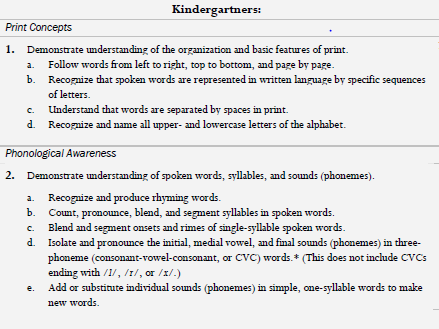 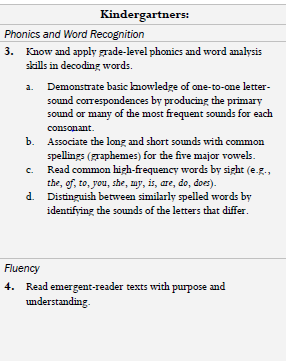 What is being taught over the instructional period covered?   standards? Will this goal apply to all standards applicable to a course or just to specific priority standards? Source of Standards: Common Core Learning Standards – with a focus on the Reading Foundational StrandWhat is being taught over the instructional period covered?   standards? Will this goal apply to all standards applicable to a course or just to specific priority standards? Source of Standards: Common Core Learning Standards – with a focus on the Reading Foundational StrandWhat is being taught over the instructional period covered?   standards? Will this goal apply to all standards applicable to a course or just to specific priority standards? Source of Standards: Common Core Learning Standards – with a focus on the Reading Foundational StrandWhat is being taught over the instructional period covered?   standards? Will this goal apply to all standards applicable to a course or just to specific priority standards? Source of Standards: Common Core Learning Standards – with a focus on the Reading Foundational StrandWhat is being taught over the instructional period covered?   standards? Will this goal apply to all standards applicable to a course or just to specific priority standards? Source of Standards: Common Core Learning Standards – with a focus on the Reading Foundational StrandWhat is being taught over the instructional period covered?   standards? Will this goal apply to all standards applicable to a course or just to specific priority standards? Source of Standards: Common Core Learning Standards – with a focus on the Reading Foundational StrandWhat is being taught over the instructional period covered?   standards? Will this goal apply to all standards applicable to a course or just to specific priority standards? Source of Standards: Common Core Learning Standards – with a focus on the Reading Foundational StrandWhat is being taught over the instructional period covered?   standards? Will this goal apply to all standards applicable to a course or just to specific priority standards? Source of Standards: Common Core Learning Standards – with a focus on the Reading Foundational StrandWhat is being taught over the instructional period covered?   standards? Will this goal apply to all standards applicable to a course or just to specific priority standards? Source of Standards: Common Core Learning Standards – with a focus on the Reading Foundational StrandWhat is being taught over the instructional period covered?   standards? Will this goal apply to all standards applicable to a course or just to specific priority standards? Source of Standards: Common Core Learning Standards – with a focus on the Reading Foundational StrandWhat is being taught over the instructional period covered?   standards? Will this goal apply to all standards applicable to a course or just to specific priority standards? Source of Standards: Common Core Learning Standards – with a focus on the Reading Foundational StrandWhat is being taught over the instructional period covered?   standards? Will this goal apply to all standards applicable to a course or just to specific priority standards? Source of Standards: Common Core Learning Standards – with a focus on the Reading Foundational StrandWhat is being taught over the instructional period covered?   standards? Will this goal apply to all standards applicable to a course or just to specific priority standards? Source of Standards: Common Core Learning Standards – with a focus on the Reading Foundational StrandWhat is being taught over the instructional period covered?   standards? Will this goal apply to all standards applicable to a course or just to specific priority standards? Source of Standards: Common Core Learning Standards – with a focus on the Reading Foundational StrandWhat is being taught over the instructional period covered?   standards? Will this goal apply to all standards applicable to a course or just to specific priority standards? Source of Standards: Common Core Learning Standards – with a focus on the Reading Foundational StrandWhat is being taught over the instructional period covered?   standards? Will this goal apply to all standards applicable to a course or just to specific priority standards? Source of Standards: Common Core Learning Standards – with a focus on the Reading Foundational StrandWhat is being taught over the instructional period covered?   standards? Will this goal apply to all standards applicable to a course or just to specific priority standards? Source of Standards: Common Core Learning Standards – with a focus on the Reading Foundational StrandWhat is being taught over the instructional period covered?   standards? Will this goal apply to all standards applicable to a course or just to specific priority standards? Source of Standards: Common Core Learning Standards – with a focus on the Reading Foundational StrandWhat is being taught over the instructional period covered?   standards? Will this goal apply to all standards applicable to a course or just to specific priority standards? Source of Standards: Common Core Learning Standards – with a focus on the Reading Foundational StrandWhat is being taught over the instructional period covered?   standards? Will this goal apply to all standards applicable to a course or just to specific priority standards? Source of Standards: Common Core Learning Standards – with a focus on the Reading Foundational StrandInterval of Instructional TimeWhat is the instructional period covered (if not a year, rationale for semester/quarter/etc)?One year (September 24, 2012 – May 31, 2013What is the instructional period covered (if not a year, rationale for semester/quarter/etc)?One year (September 24, 2012 – May 31, 2013What is the instructional period covered (if not a year, rationale for semester/quarter/etc)?One year (September 24, 2012 – May 31, 2013What is the instructional period covered (if not a year, rationale for semester/quarter/etc)?One year (September 24, 2012 – May 31, 2013What is the instructional period covered (if not a year, rationale for semester/quarter/etc)?One year (September 24, 2012 – May 31, 2013What is the instructional period covered (if not a year, rationale for semester/quarter/etc)?One year (September 24, 2012 – May 31, 2013What is the instructional period covered (if not a year, rationale for semester/quarter/etc)?One year (September 24, 2012 – May 31, 2013What is the instructional period covered (if not a year, rationale for semester/quarter/etc)?One year (September 24, 2012 – May 31, 2013What is the instructional period covered (if not a year, rationale for semester/quarter/etc)?One year (September 24, 2012 – May 31, 2013What is the instructional period covered (if not a year, rationale for semester/quarter/etc)?One year (September 24, 2012 – May 31, 2013What is the instructional period covered (if not a year, rationale for semester/quarter/etc)?One year (September 24, 2012 – May 31, 2013What is the instructional period covered (if not a year, rationale for semester/quarter/etc)?One year (September 24, 2012 – May 31, 2013What is the instructional period covered (if not a year, rationale for semester/quarter/etc)?One year (September 24, 2012 – May 31, 2013What is the instructional period covered (if not a year, rationale for semester/quarter/etc)?One year (September 24, 2012 – May 31, 2013What is the instructional period covered (if not a year, rationale for semester/quarter/etc)?One year (September 24, 2012 – May 31, 2013What is the instructional period covered (if not a year, rationale for semester/quarter/etc)?One year (September 24, 2012 – May 31, 2013What is the instructional period covered (if not a year, rationale for semester/quarter/etc)?One year (September 24, 2012 – May 31, 2013What is the instructional period covered (if not a year, rationale for semester/quarter/etc)?One year (September 24, 2012 – May 31, 2013What is the instructional period covered (if not a year, rationale for semester/quarter/etc)?One year (September 24, 2012 – May 31, 2013What is the instructional period covered (if not a year, rationale for semester/quarter/etc)?One year (September 24, 2012 – May 31, 2013What is the instructional period covered (if not a year, rationale for semester/quarter/etc)?One year (September 24, 2012 – May 31, 2013Evidence What specific assessment(s) will be used to measure this goal? The assessment must align to the learning content of the course.Pre-Assessment:  AIMSweb                       Summative Assessment: AIMSwebOffers accommodations as legally require and appropriate for IEPs and 504 plansAIMSweb software does the scoring and computation; therefore, ensures that those with vested interest are not scoring summative assessments What specific assessment(s) will be used to measure this goal? The assessment must align to the learning content of the course.Pre-Assessment:  AIMSweb                       Summative Assessment: AIMSwebOffers accommodations as legally require and appropriate for IEPs and 504 plansAIMSweb software does the scoring and computation; therefore, ensures that those with vested interest are not scoring summative assessments What specific assessment(s) will be used to measure this goal? The assessment must align to the learning content of the course.Pre-Assessment:  AIMSweb                       Summative Assessment: AIMSwebOffers accommodations as legally require and appropriate for IEPs and 504 plansAIMSweb software does the scoring and computation; therefore, ensures that those with vested interest are not scoring summative assessments What specific assessment(s) will be used to measure this goal? The assessment must align to the learning content of the course.Pre-Assessment:  AIMSweb                       Summative Assessment: AIMSwebOffers accommodations as legally require and appropriate for IEPs and 504 plansAIMSweb software does the scoring and computation; therefore, ensures that those with vested interest are not scoring summative assessments What specific assessment(s) will be used to measure this goal? The assessment must align to the learning content of the course.Pre-Assessment:  AIMSweb                       Summative Assessment: AIMSwebOffers accommodations as legally require and appropriate for IEPs and 504 plansAIMSweb software does the scoring and computation; therefore, ensures that those with vested interest are not scoring summative assessments What specific assessment(s) will be used to measure this goal? The assessment must align to the learning content of the course.Pre-Assessment:  AIMSweb                       Summative Assessment: AIMSwebOffers accommodations as legally require and appropriate for IEPs and 504 plansAIMSweb software does the scoring and computation; therefore, ensures that those with vested interest are not scoring summative assessments What specific assessment(s) will be used to measure this goal? The assessment must align to the learning content of the course.Pre-Assessment:  AIMSweb                       Summative Assessment: AIMSwebOffers accommodations as legally require and appropriate for IEPs and 504 plansAIMSweb software does the scoring and computation; therefore, ensures that those with vested interest are not scoring summative assessments What specific assessment(s) will be used to measure this goal? The assessment must align to the learning content of the course.Pre-Assessment:  AIMSweb                       Summative Assessment: AIMSwebOffers accommodations as legally require and appropriate for IEPs and 504 plansAIMSweb software does the scoring and computation; therefore, ensures that those with vested interest are not scoring summative assessments What specific assessment(s) will be used to measure this goal? The assessment must align to the learning content of the course.Pre-Assessment:  AIMSweb                       Summative Assessment: AIMSwebOffers accommodations as legally require and appropriate for IEPs and 504 plansAIMSweb software does the scoring and computation; therefore, ensures that those with vested interest are not scoring summative assessments What specific assessment(s) will be used to measure this goal? The assessment must align to the learning content of the course.Pre-Assessment:  AIMSweb                       Summative Assessment: AIMSwebOffers accommodations as legally require and appropriate for IEPs and 504 plansAIMSweb software does the scoring and computation; therefore, ensures that those with vested interest are not scoring summative assessments What specific assessment(s) will be used to measure this goal? The assessment must align to the learning content of the course.Pre-Assessment:  AIMSweb                       Summative Assessment: AIMSwebOffers accommodations as legally require and appropriate for IEPs and 504 plansAIMSweb software does the scoring and computation; therefore, ensures that those with vested interest are not scoring summative assessments What specific assessment(s) will be used to measure this goal? The assessment must align to the learning content of the course.Pre-Assessment:  AIMSweb                       Summative Assessment: AIMSwebOffers accommodations as legally require and appropriate for IEPs and 504 plansAIMSweb software does the scoring and computation; therefore, ensures that those with vested interest are not scoring summative assessments What specific assessment(s) will be used to measure this goal? The assessment must align to the learning content of the course.Pre-Assessment:  AIMSweb                       Summative Assessment: AIMSwebOffers accommodations as legally require and appropriate for IEPs and 504 plansAIMSweb software does the scoring and computation; therefore, ensures that those with vested interest are not scoring summative assessments What specific assessment(s) will be used to measure this goal? The assessment must align to the learning content of the course.Pre-Assessment:  AIMSweb                       Summative Assessment: AIMSwebOffers accommodations as legally require and appropriate for IEPs and 504 plansAIMSweb software does the scoring and computation; therefore, ensures that those with vested interest are not scoring summative assessments What specific assessment(s) will be used to measure this goal? The assessment must align to the learning content of the course.Pre-Assessment:  AIMSweb                       Summative Assessment: AIMSwebOffers accommodations as legally require and appropriate for IEPs and 504 plansAIMSweb software does the scoring and computation; therefore, ensures that those with vested interest are not scoring summative assessments What specific assessment(s) will be used to measure this goal? The assessment must align to the learning content of the course.Pre-Assessment:  AIMSweb                       Summative Assessment: AIMSwebOffers accommodations as legally require and appropriate for IEPs and 504 plansAIMSweb software does the scoring and computation; therefore, ensures that those with vested interest are not scoring summative assessments What specific assessment(s) will be used to measure this goal? The assessment must align to the learning content of the course.Pre-Assessment:  AIMSweb                       Summative Assessment: AIMSwebOffers accommodations as legally require and appropriate for IEPs and 504 plansAIMSweb software does the scoring and computation; therefore, ensures that those with vested interest are not scoring summative assessments What specific assessment(s) will be used to measure this goal? The assessment must align to the learning content of the course.Pre-Assessment:  AIMSweb                       Summative Assessment: AIMSwebOffers accommodations as legally require and appropriate for IEPs and 504 plansAIMSweb software does the scoring and computation; therefore, ensures that those with vested interest are not scoring summative assessments What specific assessment(s) will be used to measure this goal? The assessment must align to the learning content of the course.Pre-Assessment:  AIMSweb                       Summative Assessment: AIMSwebOffers accommodations as legally require and appropriate for IEPs and 504 plansAIMSweb software does the scoring and computation; therefore, ensures that those with vested interest are not scoring summative assessments What specific assessment(s) will be used to measure this goal? The assessment must align to the learning content of the course.Pre-Assessment:  AIMSweb                       Summative Assessment: AIMSwebOffers accommodations as legally require and appropriate for IEPs and 504 plansAIMSweb software does the scoring and computation; therefore, ensures that those with vested interest are not scoring summative assessments What specific assessment(s) will be used to measure this goal? The assessment must align to the learning content of the course.Pre-Assessment:  AIMSweb                       Summative Assessment: AIMSwebOffers accommodations as legally require and appropriate for IEPs and 504 plansAIMSweb software does the scoring and computation; therefore, ensures that those with vested interest are not scoring summative assessmentsBaselineWhat is the starting level of students’ knowledge of the learning content at the beginning of the instructional period?What is the starting level of students’ knowledge of the learning content at the beginning of the instructional period?What is the starting level of students’ knowledge of the learning content at the beginning of the instructional period?What is the starting level of students’ knowledge of the learning content at the beginning of the instructional period?What is the starting level of students’ knowledge of the learning content at the beginning of the instructional period?What is the starting level of students’ knowledge of the learning content at the beginning of the instructional period?What is the starting level of students’ knowledge of the learning content at the beginning of the instructional period?What is the starting level of students’ knowledge of the learning content at the beginning of the instructional period?What is the starting level of students’ knowledge of the learning content at the beginning of the instructional period?What is the starting level of students’ knowledge of the learning content at the beginning of the instructional period?What is the starting level of students’ knowledge of the learning content at the beginning of the instructional period?What is the starting level of students’ knowledge of the learning content at the beginning of the instructional period?What is the starting level of students’ knowledge of the learning content at the beginning of the instructional period?What is the starting level of students’ knowledge of the learning content at the beginning of the instructional period?What is the starting level of students’ knowledge of the learning content at the beginning of the instructional period?What is the starting level of students’ knowledge of the learning content at the beginning of the instructional period?What is the starting level of students’ knowledge of the learning content at the beginning of the instructional period?What is the starting level of students’ knowledge of the learning content at the beginning of the instructional period?What is the starting level of students’ knowledge of the learning content at the beginning of the instructional period?What is the starting level of students’ knowledge of the learning content at the beginning of the instructional period?What is the starting level of students’ knowledge of the learning content at the beginning of the instructional period?Target(s) What is the expected outcome (target) of students’ level of knowledge of the learning content at the end of the instructional period?(See roster, pre-test score, and calculation formula “Early Literacy Norm-Referenced Chart” and target score at end of template)80% of students, including special education populations will grow based on early literacy norm-referenced calculation which is the SLA score + (.9 LNC rating*36 weeks) to meet or exceed  target goal.What is the expected outcome (target) of students’ level of knowledge of the learning content at the end of the instructional period?(See roster, pre-test score, and calculation formula “Early Literacy Norm-Referenced Chart” and target score at end of template)80% of students, including special education populations will grow based on early literacy norm-referenced calculation which is the SLA score + (.9 LNC rating*36 weeks) to meet or exceed  target goal.What is the expected outcome (target) of students’ level of knowledge of the learning content at the end of the instructional period?(See roster, pre-test score, and calculation formula “Early Literacy Norm-Referenced Chart” and target score at end of template)80% of students, including special education populations will grow based on early literacy norm-referenced calculation which is the SLA score + (.9 LNC rating*36 weeks) to meet or exceed  target goal.What is the expected outcome (target) of students’ level of knowledge of the learning content at the end of the instructional period?(See roster, pre-test score, and calculation formula “Early Literacy Norm-Referenced Chart” and target score at end of template)80% of students, including special education populations will grow based on early literacy norm-referenced calculation which is the SLA score + (.9 LNC rating*36 weeks) to meet or exceed  target goal.What is the expected outcome (target) of students’ level of knowledge of the learning content at the end of the instructional period?(See roster, pre-test score, and calculation formula “Early Literacy Norm-Referenced Chart” and target score at end of template)80% of students, including special education populations will grow based on early literacy norm-referenced calculation which is the SLA score + (.9 LNC rating*36 weeks) to meet or exceed  target goal.What is the expected outcome (target) of students’ level of knowledge of the learning content at the end of the instructional period?(See roster, pre-test score, and calculation formula “Early Literacy Norm-Referenced Chart” and target score at end of template)80% of students, including special education populations will grow based on early literacy norm-referenced calculation which is the SLA score + (.9 LNC rating*36 weeks) to meet or exceed  target goal.What is the expected outcome (target) of students’ level of knowledge of the learning content at the end of the instructional period?(See roster, pre-test score, and calculation formula “Early Literacy Norm-Referenced Chart” and target score at end of template)80% of students, including special education populations will grow based on early literacy norm-referenced calculation which is the SLA score + (.9 LNC rating*36 weeks) to meet or exceed  target goal.What is the expected outcome (target) of students’ level of knowledge of the learning content at the end of the instructional period?(See roster, pre-test score, and calculation formula “Early Literacy Norm-Referenced Chart” and target score at end of template)80% of students, including special education populations will grow based on early literacy norm-referenced calculation which is the SLA score + (.9 LNC rating*36 weeks) to meet or exceed  target goal.What is the expected outcome (target) of students’ level of knowledge of the learning content at the end of the instructional period?(See roster, pre-test score, and calculation formula “Early Literacy Norm-Referenced Chart” and target score at end of template)80% of students, including special education populations will grow based on early literacy norm-referenced calculation which is the SLA score + (.9 LNC rating*36 weeks) to meet or exceed  target goal.What is the expected outcome (target) of students’ level of knowledge of the learning content at the end of the instructional period?(See roster, pre-test score, and calculation formula “Early Literacy Norm-Referenced Chart” and target score at end of template)80% of students, including special education populations will grow based on early literacy norm-referenced calculation which is the SLA score + (.9 LNC rating*36 weeks) to meet or exceed  target goal.What is the expected outcome (target) of students’ level of knowledge of the learning content at the end of the instructional period?(See roster, pre-test score, and calculation formula “Early Literacy Norm-Referenced Chart” and target score at end of template)80% of students, including special education populations will grow based on early literacy norm-referenced calculation which is the SLA score + (.9 LNC rating*36 weeks) to meet or exceed  target goal.What is the expected outcome (target) of students’ level of knowledge of the learning content at the end of the instructional period?(See roster, pre-test score, and calculation formula “Early Literacy Norm-Referenced Chart” and target score at end of template)80% of students, including special education populations will grow based on early literacy norm-referenced calculation which is the SLA score + (.9 LNC rating*36 weeks) to meet or exceed  target goal.What is the expected outcome (target) of students’ level of knowledge of the learning content at the end of the instructional period?(See roster, pre-test score, and calculation formula “Early Literacy Norm-Referenced Chart” and target score at end of template)80% of students, including special education populations will grow based on early literacy norm-referenced calculation which is the SLA score + (.9 LNC rating*36 weeks) to meet or exceed  target goal.What is the expected outcome (target) of students’ level of knowledge of the learning content at the end of the instructional period?(See roster, pre-test score, and calculation formula “Early Literacy Norm-Referenced Chart” and target score at end of template)80% of students, including special education populations will grow based on early literacy norm-referenced calculation which is the SLA score + (.9 LNC rating*36 weeks) to meet or exceed  target goal.What is the expected outcome (target) of students’ level of knowledge of the learning content at the end of the instructional period?(See roster, pre-test score, and calculation formula “Early Literacy Norm-Referenced Chart” and target score at end of template)80% of students, including special education populations will grow based on early literacy norm-referenced calculation which is the SLA score + (.9 LNC rating*36 weeks) to meet or exceed  target goal.What is the expected outcome (target) of students’ level of knowledge of the learning content at the end of the instructional period?(See roster, pre-test score, and calculation formula “Early Literacy Norm-Referenced Chart” and target score at end of template)80% of students, including special education populations will grow based on early literacy norm-referenced calculation which is the SLA score + (.9 LNC rating*36 weeks) to meet or exceed  target goal.What is the expected outcome (target) of students’ level of knowledge of the learning content at the end of the instructional period?(See roster, pre-test score, and calculation formula “Early Literacy Norm-Referenced Chart” and target score at end of template)80% of students, including special education populations will grow based on early literacy norm-referenced calculation which is the SLA score + (.9 LNC rating*36 weeks) to meet or exceed  target goal.What is the expected outcome (target) of students’ level of knowledge of the learning content at the end of the instructional period?(See roster, pre-test score, and calculation formula “Early Literacy Norm-Referenced Chart” and target score at end of template)80% of students, including special education populations will grow based on early literacy norm-referenced calculation which is the SLA score + (.9 LNC rating*36 weeks) to meet or exceed  target goal.What is the expected outcome (target) of students’ level of knowledge of the learning content at the end of the instructional period?(See roster, pre-test score, and calculation formula “Early Literacy Norm-Referenced Chart” and target score at end of template)80% of students, including special education populations will grow based on early literacy norm-referenced calculation which is the SLA score + (.9 LNC rating*36 weeks) to meet or exceed  target goal.What is the expected outcome (target) of students’ level of knowledge of the learning content at the end of the instructional period?(See roster, pre-test score, and calculation formula “Early Literacy Norm-Referenced Chart” and target score at end of template)80% of students, including special education populations will grow based on early literacy norm-referenced calculation which is the SLA score + (.9 LNC rating*36 weeks) to meet or exceed  target goal.What is the expected outcome (target) of students’ level of knowledge of the learning content at the end of the instructional period?(See roster, pre-test score, and calculation formula “Early Literacy Norm-Referenced Chart” and target score at end of template)80% of students, including special education populations will grow based on early literacy norm-referenced calculation which is the SLA score + (.9 LNC rating*36 weeks) to meet or exceed  target goal.HEDI ScoringHow will evaluators determine what range of student performance “meets” the goal (effective) versus “well-below” (ineffective), “below” (developing), and “well-above” (highly effective)?High Effective = 90% of students or more will meet or exceed their target goal on the summative assessment.Effective = 72%-89% of students will meet or exceed their target goal on the summative assessment.Development = 60%-70% of students will meet or exceed their target goal on the summative assessmentIneffective = 50-0% of students or fewer will meet or exceed their target goal on the summative assessmentHow will evaluators determine what range of student performance “meets” the goal (effective) versus “well-below” (ineffective), “below” (developing), and “well-above” (highly effective)?High Effective = 90% of students or more will meet or exceed their target goal on the summative assessment.Effective = 72%-89% of students will meet or exceed their target goal on the summative assessment.Development = 60%-70% of students will meet or exceed their target goal on the summative assessmentIneffective = 50-0% of students or fewer will meet or exceed their target goal on the summative assessmentHow will evaluators determine what range of student performance “meets” the goal (effective) versus “well-below” (ineffective), “below” (developing), and “well-above” (highly effective)?High Effective = 90% of students or more will meet or exceed their target goal on the summative assessment.Effective = 72%-89% of students will meet or exceed their target goal on the summative assessment.Development = 60%-70% of students will meet or exceed their target goal on the summative assessmentIneffective = 50-0% of students or fewer will meet or exceed their target goal on the summative assessmentHow will evaluators determine what range of student performance “meets” the goal (effective) versus “well-below” (ineffective), “below” (developing), and “well-above” (highly effective)?High Effective = 90% of students or more will meet or exceed their target goal on the summative assessment.Effective = 72%-89% of students will meet or exceed their target goal on the summative assessment.Development = 60%-70% of students will meet or exceed their target goal on the summative assessmentIneffective = 50-0% of students or fewer will meet or exceed their target goal on the summative assessmentHow will evaluators determine what range of student performance “meets” the goal (effective) versus “well-below” (ineffective), “below” (developing), and “well-above” (highly effective)?High Effective = 90% of students or more will meet or exceed their target goal on the summative assessment.Effective = 72%-89% of students will meet or exceed their target goal on the summative assessment.Development = 60%-70% of students will meet or exceed their target goal on the summative assessmentIneffective = 50-0% of students or fewer will meet or exceed their target goal on the summative assessmentHow will evaluators determine what range of student performance “meets” the goal (effective) versus “well-below” (ineffective), “below” (developing), and “well-above” (highly effective)?High Effective = 90% of students or more will meet or exceed their target goal on the summative assessment.Effective = 72%-89% of students will meet or exceed their target goal on the summative assessment.Development = 60%-70% of students will meet or exceed their target goal on the summative assessmentIneffective = 50-0% of students or fewer will meet or exceed their target goal on the summative assessmentHow will evaluators determine what range of student performance “meets” the goal (effective) versus “well-below” (ineffective), “below” (developing), and “well-above” (highly effective)?High Effective = 90% of students or more will meet or exceed their target goal on the summative assessment.Effective = 72%-89% of students will meet or exceed their target goal on the summative assessment.Development = 60%-70% of students will meet or exceed their target goal on the summative assessmentIneffective = 50-0% of students or fewer will meet or exceed their target goal on the summative assessmentHow will evaluators determine what range of student performance “meets” the goal (effective) versus “well-below” (ineffective), “below” (developing), and “well-above” (highly effective)?High Effective = 90% of students or more will meet or exceed their target goal on the summative assessment.Effective = 72%-89% of students will meet or exceed their target goal on the summative assessment.Development = 60%-70% of students will meet or exceed their target goal on the summative assessmentIneffective = 50-0% of students or fewer will meet or exceed their target goal on the summative assessmentHow will evaluators determine what range of student performance “meets” the goal (effective) versus “well-below” (ineffective), “below” (developing), and “well-above” (highly effective)?High Effective = 90% of students or more will meet or exceed their target goal on the summative assessment.Effective = 72%-89% of students will meet or exceed their target goal on the summative assessment.Development = 60%-70% of students will meet or exceed their target goal on the summative assessmentIneffective = 50-0% of students or fewer will meet or exceed their target goal on the summative assessmentHow will evaluators determine what range of student performance “meets” the goal (effective) versus “well-below” (ineffective), “below” (developing), and “well-above” (highly effective)?High Effective = 90% of students or more will meet or exceed their target goal on the summative assessment.Effective = 72%-89% of students will meet or exceed their target goal on the summative assessment.Development = 60%-70% of students will meet or exceed their target goal on the summative assessmentIneffective = 50-0% of students or fewer will meet or exceed their target goal on the summative assessmentHow will evaluators determine what range of student performance “meets” the goal (effective) versus “well-below” (ineffective), “below” (developing), and “well-above” (highly effective)?High Effective = 90% of students or more will meet or exceed their target goal on the summative assessment.Effective = 72%-89% of students will meet or exceed their target goal on the summative assessment.Development = 60%-70% of students will meet or exceed their target goal on the summative assessmentIneffective = 50-0% of students or fewer will meet or exceed their target goal on the summative assessmentHow will evaluators determine what range of student performance “meets” the goal (effective) versus “well-below” (ineffective), “below” (developing), and “well-above” (highly effective)?High Effective = 90% of students or more will meet or exceed their target goal on the summative assessment.Effective = 72%-89% of students will meet or exceed their target goal on the summative assessment.Development = 60%-70% of students will meet or exceed their target goal on the summative assessmentIneffective = 50-0% of students or fewer will meet or exceed their target goal on the summative assessmentHow will evaluators determine what range of student performance “meets” the goal (effective) versus “well-below” (ineffective), “below” (developing), and “well-above” (highly effective)?High Effective = 90% of students or more will meet or exceed their target goal on the summative assessment.Effective = 72%-89% of students will meet or exceed their target goal on the summative assessment.Development = 60%-70% of students will meet or exceed their target goal on the summative assessmentIneffective = 50-0% of students or fewer will meet or exceed their target goal on the summative assessmentHow will evaluators determine what range of student performance “meets” the goal (effective) versus “well-below” (ineffective), “below” (developing), and “well-above” (highly effective)?High Effective = 90% of students or more will meet or exceed their target goal on the summative assessment.Effective = 72%-89% of students will meet or exceed their target goal on the summative assessment.Development = 60%-70% of students will meet or exceed their target goal on the summative assessmentIneffective = 50-0% of students or fewer will meet or exceed their target goal on the summative assessmentHow will evaluators determine what range of student performance “meets” the goal (effective) versus “well-below” (ineffective), “below” (developing), and “well-above” (highly effective)?High Effective = 90% of students or more will meet or exceed their target goal on the summative assessment.Effective = 72%-89% of students will meet or exceed their target goal on the summative assessment.Development = 60%-70% of students will meet or exceed their target goal on the summative assessmentIneffective = 50-0% of students or fewer will meet or exceed their target goal on the summative assessmentHow will evaluators determine what range of student performance “meets” the goal (effective) versus “well-below” (ineffective), “below” (developing), and “well-above” (highly effective)?High Effective = 90% of students or more will meet or exceed their target goal on the summative assessment.Effective = 72%-89% of students will meet or exceed their target goal on the summative assessment.Development = 60%-70% of students will meet or exceed their target goal on the summative assessmentIneffective = 50-0% of students or fewer will meet or exceed their target goal on the summative assessmentHow will evaluators determine what range of student performance “meets” the goal (effective) versus “well-below” (ineffective), “below” (developing), and “well-above” (highly effective)?High Effective = 90% of students or more will meet or exceed their target goal on the summative assessment.Effective = 72%-89% of students will meet or exceed their target goal on the summative assessment.Development = 60%-70% of students will meet or exceed their target goal on the summative assessmentIneffective = 50-0% of students or fewer will meet or exceed their target goal on the summative assessmentHow will evaluators determine what range of student performance “meets” the goal (effective) versus “well-below” (ineffective), “below” (developing), and “well-above” (highly effective)?High Effective = 90% of students or more will meet or exceed their target goal on the summative assessment.Effective = 72%-89% of students will meet or exceed their target goal on the summative assessment.Development = 60%-70% of students will meet or exceed their target goal on the summative assessmentIneffective = 50-0% of students or fewer will meet or exceed their target goal on the summative assessmentHow will evaluators determine what range of student performance “meets” the goal (effective) versus “well-below” (ineffective), “below” (developing), and “well-above” (highly effective)?High Effective = 90% of students or more will meet or exceed their target goal on the summative assessment.Effective = 72%-89% of students will meet or exceed their target goal on the summative assessment.Development = 60%-70% of students will meet or exceed their target goal on the summative assessmentIneffective = 50-0% of students or fewer will meet or exceed their target goal on the summative assessmentHow will evaluators determine what range of student performance “meets” the goal (effective) versus “well-below” (ineffective), “below” (developing), and “well-above” (highly effective)?High Effective = 90% of students or more will meet or exceed their target goal on the summative assessment.Effective = 72%-89% of students will meet or exceed their target goal on the summative assessment.Development = 60%-70% of students will meet or exceed their target goal on the summative assessmentIneffective = 50-0% of students or fewer will meet or exceed their target goal on the summative assessmentHow will evaluators determine what range of student performance “meets” the goal (effective) versus “well-below” (ineffective), “below” (developing), and “well-above” (highly effective)?High Effective = 90% of students or more will meet or exceed their target goal on the summative assessment.Effective = 72%-89% of students will meet or exceed their target goal on the summative assessment.Development = 60%-70% of students will meet or exceed their target goal on the summative assessmentIneffective = 50-0% of students or fewer will meet or exceed their target goal on the summative assessmentHEDI ScoringHIGHLY EFFECTIVEHIGHLY EFFECTIVEHIGHLY EFFECTIVEEFFECTIVEEFFECTIVEEFFECTIVEEFFECTIVEEFFECTIVEEFFECTIVEEFFECTIVEEFFECTIVEEFFECTIVEDEVELOPINGDEVELOPINGDEVELOPINGDEVELOPINGDEVELOPINGDEVELOPINGINEFFECTIVEINEFFECTIVEINEFFECTIVEHEDI Scoring20191817161514131211109876543210HEDI Scoring96-100%93-95%90-92%88-89%86-87%84-85%82-83%80-81%79-78%77-76%75-74%72-73%71-70%69-68%67-66%65-64%63-62%61-60%59-50%49-30%29-0%RationaleDescribe the reasoning behind the choices regarding learning content, evidence, and target and how they will be used together to prepare students for future growth and development in subsequent grades/courses, as well as college and career readiness.Describe the reasoning behind the choices regarding learning content, evidence, and target and how they will be used together to prepare students for future growth and development in subsequent grades/courses, as well as college and career readiness.Describe the reasoning behind the choices regarding learning content, evidence, and target and how they will be used together to prepare students for future growth and development in subsequent grades/courses, as well as college and career readiness.Describe the reasoning behind the choices regarding learning content, evidence, and target and how they will be used together to prepare students for future growth and development in subsequent grades/courses, as well as college and career readiness.Describe the reasoning behind the choices regarding learning content, evidence, and target and how they will be used together to prepare students for future growth and development in subsequent grades/courses, as well as college and career readiness.Describe the reasoning behind the choices regarding learning content, evidence, and target and how they will be used together to prepare students for future growth and development in subsequent grades/courses, as well as college and career readiness.Describe the reasoning behind the choices regarding learning content, evidence, and target and how they will be used together to prepare students for future growth and development in subsequent grades/courses, as well as college and career readiness.Describe the reasoning behind the choices regarding learning content, evidence, and target and how they will be used together to prepare students for future growth and development in subsequent grades/courses, as well as college and career readiness.Describe the reasoning behind the choices regarding learning content, evidence, and target and how they will be used together to prepare students for future growth and development in subsequent grades/courses, as well as college and career readiness.Describe the reasoning behind the choices regarding learning content, evidence, and target and how they will be used together to prepare students for future growth and development in subsequent grades/courses, as well as college and career readiness.Describe the reasoning behind the choices regarding learning content, evidence, and target and how they will be used together to prepare students for future growth and development in subsequent grades/courses, as well as college and career readiness.Describe the reasoning behind the choices regarding learning content, evidence, and target and how they will be used together to prepare students for future growth and development in subsequent grades/courses, as well as college and career readiness.Describe the reasoning behind the choices regarding learning content, evidence, and target and how they will be used together to prepare students for future growth and development in subsequent grades/courses, as well as college and career readiness.Describe the reasoning behind the choices regarding learning content, evidence, and target and how they will be used together to prepare students for future growth and development in subsequent grades/courses, as well as college and career readiness.Describe the reasoning behind the choices regarding learning content, evidence, and target and how they will be used together to prepare students for future growth and development in subsequent grades/courses, as well as college and career readiness.Describe the reasoning behind the choices regarding learning content, evidence, and target and how they will be used together to prepare students for future growth and development in subsequent grades/courses, as well as college and career readiness.Describe the reasoning behind the choices regarding learning content, evidence, and target and how they will be used together to prepare students for future growth and development in subsequent grades/courses, as well as college and career readiness.Describe the reasoning behind the choices regarding learning content, evidence, and target and how they will be used together to prepare students for future growth and development in subsequent grades/courses, as well as college and career readiness.Describe the reasoning behind the choices regarding learning content, evidence, and target and how they will be used together to prepare students for future growth and development in subsequent grades/courses, as well as college and career readiness.Describe the reasoning behind the choices regarding learning content, evidence, and target and how they will be used together to prepare students for future growth and development in subsequent grades/courses, as well as college and career readiness.Describe the reasoning behind the choices regarding learning content, evidence, and target and how they will be used together to prepare students for future growth and development in subsequent grades/courses, as well as college and career readiness.Student #Pre-AssessmentTarget Goal488036683567326429612860265826582254185016481547144614461244739537335234234Student #Performance SummaryPre-AssessmentSLA score +Compute(.9 * 36)Target GoalWell above average4832.480Well above average3632.468Well above average3532.467Above Average3232.464Above Average2932.461Above Average2832.460Average2632.458Average2632.458Average2232.454Average1832.450Average1632.448Average1532.447Average1432.446Average1432.446Average1232.444Below Average732.439Below Average532.437Well below Average332.435Well below Average232.434Well below Average232.434